Disgrifiad Swydd 																																							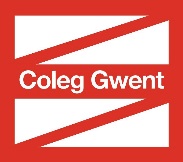 Teitl y Swydd:							Swyddog MarchnataAdran: 														Marchnata a Recriwtio MyfyrwyrYn adrodd i: 		Rheolwr Brand a Chyfathrebu/ Swyddog Gweithredol MarchnataGradd Swydd: 							BS4 Pwrpas y Swydd:Darparu cymorth gweinyddol cadarn i'r gwaith Marchnata a Recriwtio Myfyrwyr. Chwarae rhan sylfaenol mewn galluogi perfformiad uchel ac effeithlon i helpu i gyflawni amcanion marchnata.  Ymchwilio'n rhagweithiol i gyfleoedd a meithrin perthnasoedd
Cyfrifoldebau Allweddol:Lliflinio a datblygu prosesau gweinyddol er mwyn uchafu effeithlonrwydd a chynhyrchiant y tîmBod yn bwynt cyswllt cyntaf ar gyfer pob cais ac ymholiad marchnata, ateb galwadau neu weithredu fel ‘porthgeidwad’ i’r tîmGweithredu fel Llysgennad Brand gan ddarparu cyngor ac arweiniad ac yn sicrhau cysondeb ar bob deunydd marchnata Rheoli ‘traciwr’ cyllid cyffredinol y tîm, gan gynnwys codi archebion prynu, cynnal cofnodion cywir a thrin ymholiadau cyllid Storio, adleoli a chludo nwyddau a deunydd marchnata megis baneri digwyddiadau a chanllawiau cwrs Rheoli nwyddau hyrwyddo wedi'u brandio, gan gynnwys sicrhau bod pob nwydd cael ei dderbyn a'i gofnodi mewn modd amserol Cynorthwyo gyda threfnu, paratoi, cydlynu a chymryd rhan mewn digwyddiadau mewnol ac allanol y coleg, gan gysylltu â rhanddeiliaid digwyddiadau ar adegauRheoli gwasanaethu a chynnal a chadw'r cerbydau marchnataRheoli gwybodaeth gwrs ar y wefan, gan gynnwys sillafu, tôn llais a strwythur y cynnwysCynnal y calendr cyfathrebiadau misol, gan weithio gyda'r Swyddogion Gweithredol Marchnata i sicrhau bod ymgyrchoedd e-bost a chylchlythyrau yn cael eu hamserlennu a'u hanfon mewn modd amserolCynorthwyo'r Rheolwr Brand a Chyfathrebu gyda chyfleoedd nawdd, gan gynnwys nodi partneriaethau lleol priodol, rheoli contractau a thracio cyllidebau Cynorthwyo gyda lansiad y fenter Elusen y Flwyddyn, gan gynnwys rheoli contractau a mentrau codi arian Cymryd diddordeb gweithredol mewn arfer gorau a chyfrannu syniadau newydd ac arloesol i farchnata wella cyrhaeddiad neu wasanaethCynnal dealltwriaeth o ddeddfwriaeth, megis GDPR, Safonau’r Gymraeg a PECRCynorthwyo gyda choladu a chyflwyno adroddiadau marchnata yn ôl yr angenCyfrifoldebau Cyffredinol: Darparu cymorth gweinyddol a chymorth digwyddiadau i'r tîm Marchnata a Recriwtio MyfyrwyrCymryd cyfrifoldeb dros ymddygiad diogel wrth weithio a chynnal a chadw da yn eich maes gwaithCydymffurfio â holl Bolisïau a Gweithdrefnau'r ColegCadw'n gyfoes â newidiadau i Bolisïau a Gweithdrefnau, gwneud y newidiadau angenrheidiol i systemau gweinyddol, a thrywyddion archwilioHyrwyddo gwerthoedd craidd y coleg ac ymgorffori’r ymddygiadau ym mhob agwedd ar y swyddCyfrannu at gefnogi a goruchwylio dysgwyr, gan gynnwys gweithredu i sicrhau ymddygiad derbyniol ar bob adegSicrhau bod arferion gweithio diogel yn cael eu defnyddio a bod y ddeddfwriaeth Iechyd a Diogelwch briodol yn cael ei mabwysiadu.Bod yn gyfrifol dros weithredu a chadw at y Polisi a Gweithdrefn Iechyd, Diogelwch a LlesiantDiogelu a hyrwyddo lles plant ac oedolion agored i niwed.Manyleb Person Coleg Gwent – ​​Cynorthwyydd MarchnataMeini Prawf DetholHanfodol DymunolDull AsesuCymwysterau a HyfforddiantNVQ lefel 3 mewn Gweinyddu Busnes neu brofiad addas mewn rôl debyg.O leiaf 5 TGAU gan gynnwys Mathemateg a SaesnegHyddysg mewn cyfrifiadura ac yn gymwys mewn defnyddio MS Office, yn enwedig Word, Excel, Outlook a PowerpointProfiad o Photoshop neu Adobe InDesignFfurflen gais/CyfweliadGwybodaeth a PhrofiadProfiad o reoli dogfennau a chynnal trywydd archwilioProfiad o weithredu amrywiaeth o systemau busnes a meddalweddProfiad o weithredu a chynnal prosesauProfiad blaenorol o gynhyrchu cyfathrebiadau ysgrifenedig o ansawdd uchel, craffu neu ddehongli gwybodaeth gan ymarfer rhifedd a llythrenneddProfiad o ddatblygu a chynnal perthnasoedd gwaith cynhyrchiol Profiad o reoli calendr/dyddiadur a chymryd cofnodionProfiad o gydlynu neu gynorthwyo mewn digwyddiadauGwybodaeth am GDPR Gwybodaeth am y sector addysgProfiad mewn amgylchedd marchnataGwybodaeth o CIG a PECRGwybodaeth am lwyfannau marchnata a meddalweddFfurflen Gais/CyfweliadSgiliau a GalluoeddRhifog a llythrennogHyfedredd MS Office rhagorol Lefel dda o ddefnyddio bysellfwrddAgwedd broffesiynol a hyderusSgiliau rheoli amser a threfnu rhagorolSafon ardderchog o sillafu a gramadegSgiliau datrys problemau daDyfeisgar ac yn cael ei yrru gan atebion Yn drefnus iawn ac yn fanwl iawn gyda llygad craff am fanylionYn dangos menter Sgiliau cydlynu cryfPendant, y gallu i aml-dasgio a negodiSgiliau cyfathrebu rhyngbersonol, ysgrifenedig a llafar rhagorolYn gwneud penderfyniadau rhesymegol gyda'r gallu i weithio'n annibynnolAgwedd gyson at dasgau Hunan-gymhelliant ac yn cael ei yrru gan derfynau amserY gallu i drin â llaw gan gynnwys codi, cario, gwthio a thynnuY gallu i gyfathrebu drwy gyfrwng y GymraegFfurflen gais/CyfweliadNodweddion PersonolCydwybodol ac ymroddedigHunan-ysgogedig a rhagweithiolChwaraewr timDiplomyddiaeth a disgresiwnGwydn a chydwybodol Agwedd frwdfrydig a chadarnhaol tuag at ddysgu sgiliau newydd ac wynebu â heriau newyddHyblyg i weithio y tu allan i oriau contract arferol yn achlysurol ar benwythnosau neu yn yr awyr agored mewn digwyddiadauY gallu i deithio rhwng campysau, weithiau ar fyr rybudd  Yn dangos diddordeb mewn marchnata, cyfathrebu a'r cyfryngau Cyfweliad